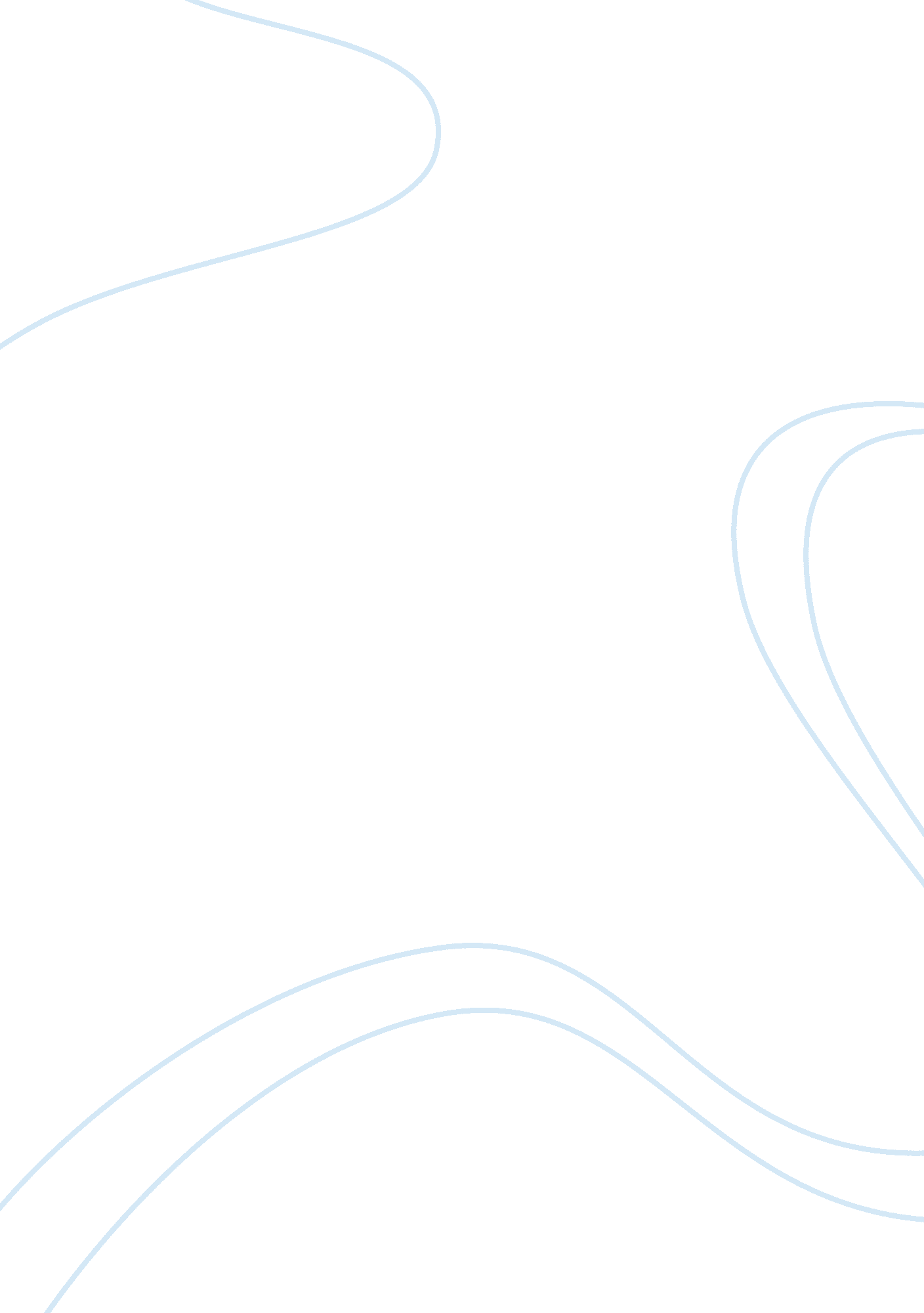 Global issues. land reclamation. what are the alternatives to expanding a nation'...Linguistics, English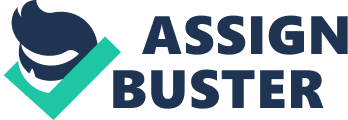 DD Month YYYY GLOBAL ISSUES A. Establish why the topic is a concern Land reclamation is not only a domestic but a global issue. For this reason it has a massive relevance in the present days. Land reclamation has been proved to create more wealth in the world, by turning regions that had been arid into a thriving industrial and agricultural community (Land Reclamation, 744). The Environmentalist have questioned and even halt some of the recent projects like the 1991 Bureau in Colorado River because of the environmental damage that the dam building have caused. 
B. Historical context 
Land reclamation started way back before the coming of the Spanish. But the moves to gain help from the government to reclaim the schemes began after the enactment of the 1894 Carey Land Act (Land Reclamation, 858). The act focused on conserving the natural resources. Additionally, it was advocated for lands that were ruined by grazing injudicious farming, deforestation, and lands with insufficient rainfall. 
C. Global Context 
Land reclamation is a global issue this is because thousands of species have been rendered instinct due to land reclamation and it takes the world to stop the issue as soon as possible (Spedding, 465). The menace has affected more countries in the world United States of America, Russia, Bahrain, Germany, and also Lebanon. 
D. Why we need to act and act now 
We need to act now because the issue of land reclamation has become a global concern. This is because land is adversely affected by human activities  (Misiolek and Noser, 67). Therefore, the practice of converting this land that is deemed unproductive need to be implemented. Such mechanisms and methods include flood control, irrigation, changing the mineral and organic content of the soil. All the above methods have so far been used but the main effort behind the practice is through land irrigation (Taylor, 31). 
E. Possible Solutions 
The federal government need to plan and develop irrigation projects using the revenues from selling the public lands and the users of waters need to liquidate the purchase and cost that comes along with irrigation work over time frame of 10 year (Wallace, 107). Consequently, under the 2012 reclamation Act, the Bureau of Reclamation need to supply water, subsidized by citizens to farmers on arid areas in all the stated (Wheeler, 37). 
F. The issue as it relates to Bahrain 
Bahrain continues to expand as a result of land reclamation. However, the issue brought critics from all corners of social, political, and economic perspective (Misiolek and Noser, 67). It is claimed that the reclamation crushed the channels of sweet water found below the sea bed, closing the supplies of fresh water feeding the palm gloves and the fertile land (Bardos, 403). According to research conducted in 2011, Bahrain is one of the countries ranked as water stressed. Therefore, discussion on land reclamation destroyed and at the same time recreated, making life to change fundamentally. The artificial beaches that have been created in areas such as Amwaj Island has lie empty (Maiti, Shee and Ghose, 65). The struggle has not been on stolen reclaimed land, but also reclaiming the future and the present. 
Work Cited 
Bardos, Paul. Report Of The NICOLE/SAGTA Workshop: Sustainable Remediation. Land Contamination & Reclamation 16. 4 (2008): 381-403. Web. 
Gruiz, Katalin, and Tamás Meggyes. Introduction: Smart Environmental Management. Land Contamination & Reclamation 17. 3 (2009): 315-317. Web. 
Land Reclamation. Nature 106. 2675 (1921): 743-744. Web. 
Land Reclamation. Nature 170. 4334 (1952): 858-858. Web. 
Maiti, S. K., C. Shee, and Mrinal K. Ghose. Selection Of Plant Species For The Reclamation Of Mine-Degraded Land In The Indian Context. Land Contamination & Reclamation 15. 1 (2007): 55-65. Web. 
Misiolek, Walter S., and Thomas C. Noser. Coal Surface Mine Land Reclamation Costs. Land Economics 58. 1 (1982): 67. Web. 
Spedding, Linda S. Corporate Governance Issues: Land Contamination And Reclamation. Land Contamination & Reclamation 14. 2 (2006): 461-465. Web. 
Taylor, Maurice C. Considerations For Reclamation Policy. Land Economics 27. 1 (1951): 31. Web. 
Wallace, Steve. Sustainable Waste Management In Contaminated Land Redevelopment. Land Contamination & Reclamation 12. 2 (2004): 101-107. Web. 
Wheeler, David L. Land Reclamation In The Po River Delta Of Italy. Land Economics 41. 4 (1965): 376. Web. 